checkliStA för FIXTURBESTYCKNINGProjekt Namn: 			Datum: Antal: Typ av Fixtur modellÖnskemål om standard tillägg på fixturhusetInformation om ström och spänning3+5. Information om testobjektFysisk storlek: Antal testobjekt i fixtur:  Bild önskas!KontakteringTest system / InterfaceTest system interfaceInterface Block6.Virning kablage / val av hylsa7.Övrig elektronik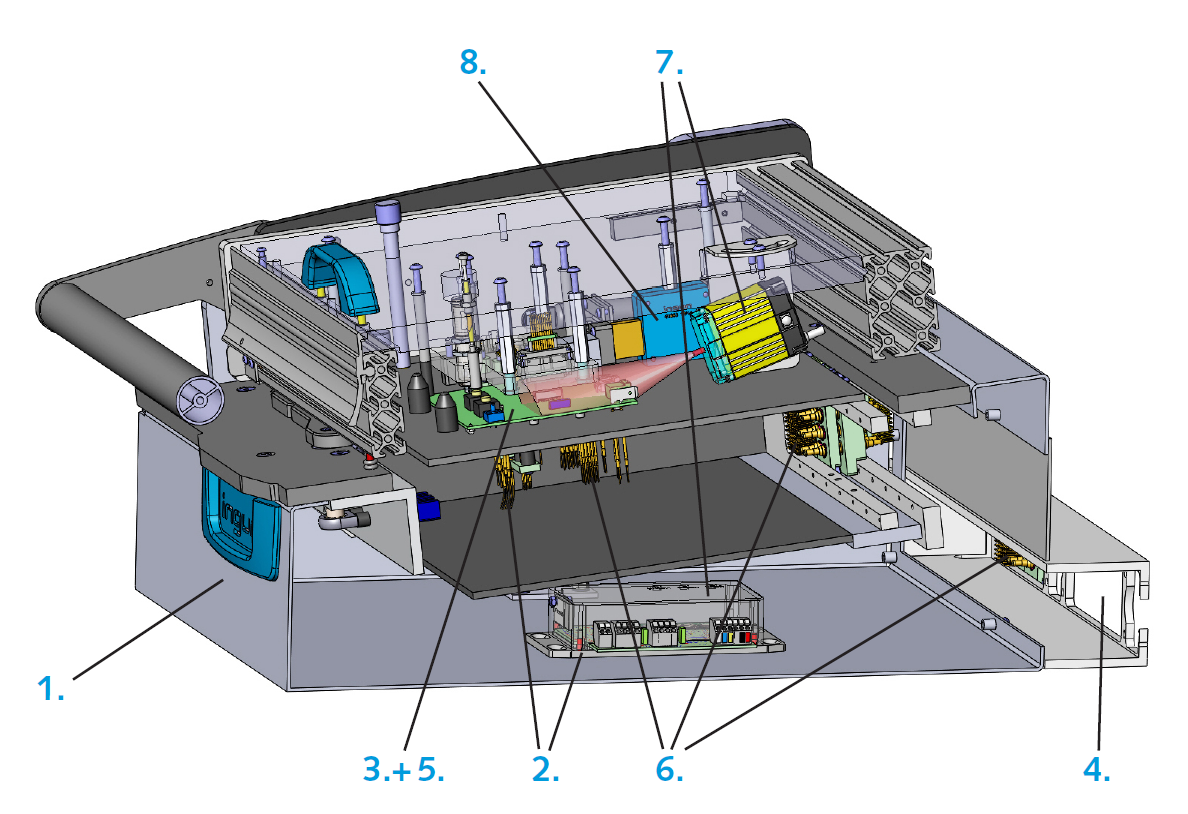 Underlag för fixturbestyckningMA xxxMA 20xxMA 160 (art. MA 260MA 2011MA 2111MA 350MA 2012MA 360MA 2013MA 2014MA - ManualRF – Radio FrequencyVA - VacuumESD utförandeSäkerhets-switch/låsning/230VExtra elektronik platta i husetStoppknapp i frontRöd/grön/gul knappar i frontTest volt?Supply Volt?Max ström Amp?CC mått testpunkter / antalBottenkontaktering         100mil :   st.75mil:      st.50mil:      st.    annat:      st. Toppkontaktering         100mil :   st.75mil:      st.50mil:      st.    annat:      st. Sidokontaktering (8)USB:	   st. kontakt:	   st. RF:	 	   st. annat:	   st. VPCSPEAGenrad/Theradyne170-p Signal85-p SignalPneumatic (PKS)High Voltage (HSS)DigitalOpticalVG-strip (MA xxx)Inget kablage☐Lödning☐Virning☐Trådlösa hylsor KS-WL☐1:0   1M kablage fast i hylsa med lös ände.☐1:1 kablage från hylsa till don/interfaceblock.☐NejJakommentarerPlacering av elektronik i husetMontering av tex D-sub, USB i bakplattaSkannerKameraÖvrigtBorrnings Data3D eller Step Filer x och y koordinater gerber filer med testpunkt lager, komponenttryck och styrhål  etc.Gerber/Step Data av PCB/TestobjektOm kortet ligger på panel och gerberfilerna endast innehåller ensamkort önskar vi dxf fil på panelen.Wirnings Data TP nummer/namnInterface nummer/namn Fysiskt PCB/TestobjektKomplett bestyckat med komponenter